<Commission>{INTA}Udvalget om International Handel</Commission><RefProc>2016/0218</RefProc><RefTypeProc>(COD)</RefTypeProc><Date>{10/10/2016}10.10.2016</Date><RefProcLect>***I</RefProcLect><TitreType>UDKAST TIL BETÆNKNING</TitreType><Titre>om forslag til Europa-Parlamentets og Rådets forordning om visse procedurer for anvendelsen af stabiliserings- og associeringsaftalen mellem Den Europæiske Union og Det Europæiske Atomenergifællesskab på den ene side og Kosovo på den anden side</Titre><DocRef>(COM(2016)0460 – C8-0327/2016 – 2016/0218(COD))</DocRef><Commission>{INTA}Udvalget om International Handel</Commission>Ordfører: <Depute>Adam Szejnfeld</Depute>PR_COD_1amComINDHOLDSideFORSLAG TIL EUROPA-PARLAMENTETS LOVGIVNINGSMÆSSIGE BESLUTNING	5FORSLAG TIL EUROPA-PARLAMENTETS LOVGIVNINGSMÆSSIGE BESLUTNINGom forslag til Europa-Parlamentets og Rådets forordning om visse procedurer for anvendelsen af stabiliserings- og associeringsaftalen mellem Den Europæiske Union og Det Europæiske Atomenergifællesskab på den ene side og Kosovo på den anden side(COM(2016)0460 – C8-0327/2016 – 2016/0218(COD))(Almindelig lovgivningsprocedure: førstebehandling)Europa-Parlamentet,–	der henviser til Kommissionens forslag til Europa-Parlamentet og Rådet (COM(2016)0460),–	der henviser til artikel 294, stk. 2, og artikel 207 i traktaten om Den Europæiske Unions funktionsmåde, på grundlag af hvilke Kommissionen har forelagt forslaget for Parlamentet (C8-0327/2016),–	der henviser til artikel 294, stk. 3, i traktaten om Den Europæiske Unions funktionsmåde,–	der henviser til forretningsordenens artikel 59,–	der henviser til betænkning fra Udvalget om International Handel og udtalelse fra Udenrigsudvalget (A8-0000/2016),1.	vedtager nedenstående holdning ved førstebehandling;2.	anmoder om fornyet forelæggelse, hvis Kommissionen agter at ændre sit forslag i væsentlig grad eller erstatte det med en anden tekst;3.	pålægger sin formand at sende Parlamentets holdning til Rådet og Kommissionen samt til de nationale parlamenter.<RepeatBlock-Amend><Amend>Ændringsforslag		<NumAm>1</NumAm><DocAmend>Forslag til forordning</DocAmend><Article>Betragtning 3</Article>Or. <Original>{EN}en</Original></Amend><Amend>Ændringsforslag		<NumAm>2</NumAm><DocAmend>Forslag til forordning</DocAmend><Article>Betragtning 8</Article>Or. <Original>{EN}en</Original></Amend><Amend>Ændringsforslag		<NumAm>3</NumAm><DocAmend>Forslag til forordning</DocAmend><Article>Artikel 9</Article>Or. <Original>{EN}en</Original></Amend></RepeatBlock-Amend>Europa-Parlamentet2014-2019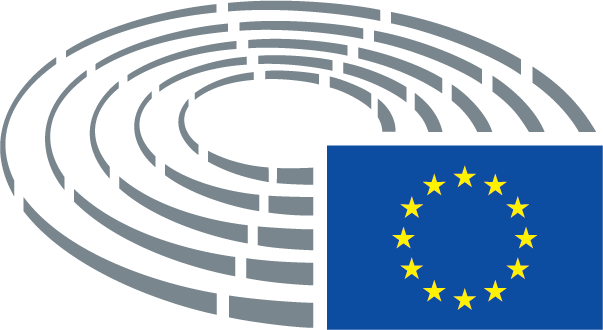 Tegnforklaring	*	Høringsprocedure	***	Godkendelsesprocedure	***I	Almindelig lovgivningsprocedure (førstebehandling)	***II	Almindelig lovgivningsprocedure (andenbehandling)	***III	Almindelig lovgivningsprocedure (tredjebehandling)(Proceduren afhænger af, hvilket retsgrundlag der er valgt i udkastet til retsakt)Ændringsforslag til et udkast til retsaktÆndringsforslag fra Parlamentet opstillet i to kolonnerTekst, der udgår, er markeret med fede typer og kursiv i venstre kolonne. Tekst, der udskiftes, er markeret med fede typer og kursiv i begge kolonner. Ny tekst er markeret med fede typer og kursiv i højre kolonne.Den første og den anden linje i informationsblokken til hvert ændringsforslag angiver den relevante passage i det pågældende udkast til retsakt. Hvis et ændringsforslag angår en eksisterende retsakt, som udkastet til retsakt har til formål at ændre, indeholder informationsblokken tillige en tredje og en fjerde linje, hvori det er anført, hvilken eksisterende retsakt og hvilken bestemmelse heri der er berørt.Ændringsforslag fra Parlamentet i form af en konsolideret tekstNy tekst er markeret med fede typer og kursiv. Tekst, som er bortfaldet, markeres med symbolet ▌eller med overstregning. Ved udskiftninger markeres den nye tekst med fede typer og kursiv, og den udskiftede tekst slettes eller overstreges.Som en undtagelse bliver rent tekniske justeringer, der er foretaget af de berørte tjenestegrene med henblik på udarbejdelsen af den endelige tekst, ikke markeret.Kommissionens forslagÆndringsforslag(3)	For at sikre ensartede betingelser for gennemførelsen af aftalen bør Kommissionen tillægges gennemførelsesbeføjelser. Disse beføjelser bør udøves i overensstemmelse med Europa-Parlamentets og Rådets forordning (EU) nr. 182/20112. Da gennemførelsesretsakterne er led i den fælles handelspolitik, bør undersøgelsesproceduren anvendes til vedtagelse af dem. Når aftalen giver mulighed for under ekstraordinære og kritiske omstændigheder at anvende hastende foranstaltninger, som er nødvendige i den konkrete situation, bør Kommissionen straks vedtage sådanne gennemførelsesretsakter. Kommissionen bør straks vedtage sådanne gennemførelsesretsakter for foranstaltninger vedrørende landbrugsprodukter og fiskevarer i behørigt begrundede tilfælde af særligt hastende karakter. (3)	For at sikre ensartede betingelser for gennemførelsen af aftalen bør Kommissionen tillægges gennemførelsesbeføjelser. Disse beføjelser bør udøves i overensstemmelse med Europa-Parlamentets og Rådets forordning (EU) nr. 182/20112. Da gennemførelsesretsakter er led i den fælles handelspolitik, bør undersøgelsesproceduren i princippet anvendes til vedtagelse af dem. Når aftalen giver mulighed for under ekstraordinære og kritiske omstændigheder at anvende øjeblikkelige foranstaltninger, som er nødvendige i den konkrete situation, bør Kommissionen straks vedtage sådanne gennemførelsesretsakter. Kommissionen bør straks vedtage sådanne gennemførelsesretsakter for foranstaltninger vedrørende landbrugsprodukter og fiskevarer i behørigt begrundede tilfælde af særligt hastende karakter. ________________________________________2Europa-Parlamentets og Rådets forordning (EU) nr. 182/2011 af 16. februar 2011 om de generelle regler og principper for, hvordan medlemsstaterne skal kontrollere Kommissionens udøvelse af gennemførelsesbeføjelser (EUT L 55 af 28.2.2011, s. 13).Europa-Parlamentets og Rådets forordning (EU) nr. 182/2011 af 16. februar 2011 om de generelle regler og principper for, hvordan medlemsstaterne skal kontrollere Kommissionens udøvelse af gennemførelsesbeføjelser (EUT L 55 af 28.2.2011, s. 13).Kommissionens forslagÆndringsforslag(8)	For at sikre en effektiv anvendelse og forvaltning af de toldkontingenter, der er indrømmet i medfør af aftalen, og for at sikre retssikkerhed og ligebehandling med hensyn til opkrævning af told bør visse bestemmelser i denne forordning finde anvendelse fra datoen for aftalens ikrafttræden —udgårKommissionens forslagÆndringsforslagArtikel 9udgårTilsynMed henblik på gennemførelsen af artikel 34 i aftalen oprettes der et EU-tilsyn med import af de varer, der er nævnt i bilag V i protokol 3 til aftalen. Proceduren i artikel 308d i Kommissionens forordning (EØF) nr. 2454/93 7 finder anvendelse.____________________7Kommissionens forordning (EØF) nr. 2454/93 af 2. juli 1993 om visse gennemførelsesbestemmelser til Rådets forordning (EØF) nr. 2913/92 om indførelse af en EF-toldkodeks (EFT L 253 af 11.10.1993, s. 1).